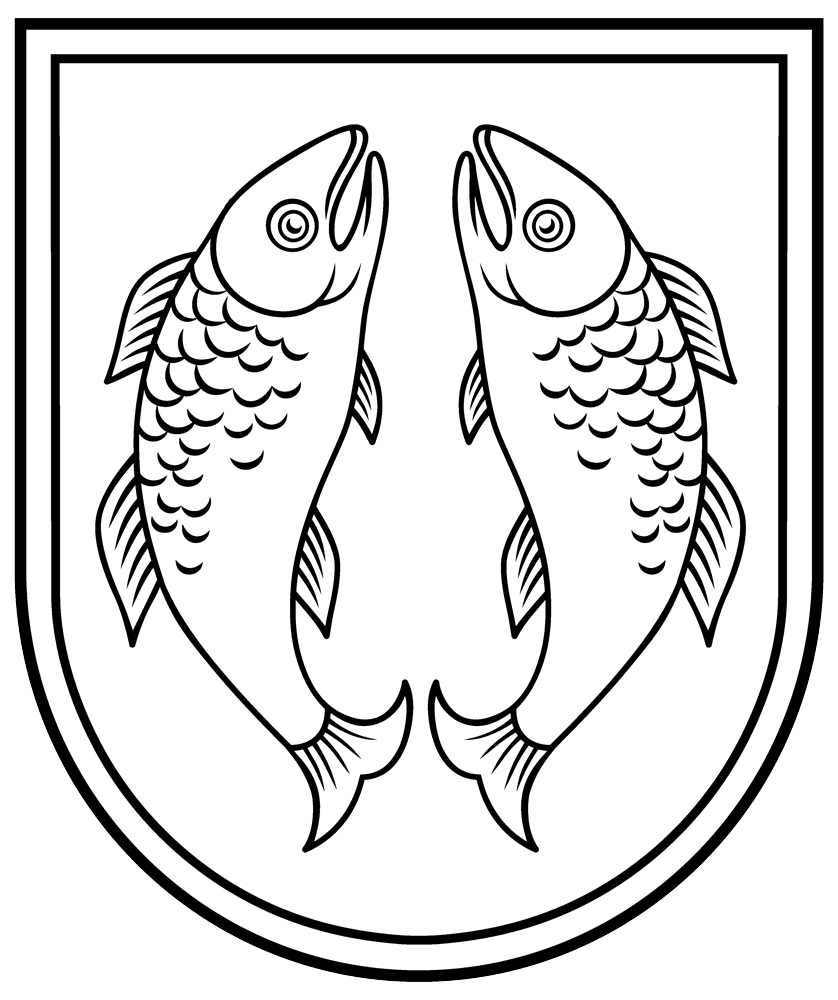 ROJAS NOVADA DOMEReģ. Nr. 90002644930Zvejnieku iela 3, Roja, Rojas novads, Latvija, LV - 3264Tālrunis: +371 63232050, : +371 63232054, e - pasts: roja@roja.lvSAISTOŠIE NOTEIKUMIRojas novadā							 Nr.14/2017Apstiprinātsar Rojas novada domes2017.gada 19.decembrasēdes lēmumu Nr.242 ( Nr.15)Grozījumi 17.01.2017. saistošajos noteikumos Nr.1/2017„Par Rojas novada domes 2017.gada budžeta plānu”Izdoti saskaņā ar likuma „Par pašvaldībām”21.panata 2.punktu un 46.pantu,un likumu „Par pašvaldības budžetiem”Izdarīt 2017.gada 17.janvāra saistošajos noteikumos Nr.1/2017 “Par Rojas novada domes 2017.gada budžeta plānu” šādus grozījumus:Izteikt 2.punktu šādā redakcijā: “2. Apstiprināt Rojas novada pašvaldības pamatbudžetu 2017. gadam šādā apmērā (Izteikt 1.pielikumu jaunā redakcijā):2.1. kārtējā gada ieņēmumi – 3 878 966,00 euro,2.2. kārtējā gada izdevumi – 4 095 761,00 euro,2.3. naudas līdzekļu atlikums uz gada sākumu – 169 202,00 euro.”Izteikt 3.punktu šādā redakcijā: “3. Apstiprināt Rojas novada pašvaldības speciālo budžetu (īpašiem mērķiem iezīmētos līdzekļus) 2017. gadam šādā apmērā (Izteikt 2.pielikumu jaunā redakcijā):3.1. kārtējā gada ieņēmumi – 97 174,00 euro,3.2. kārtējā gada izdevumi – 89 682,00 euro,3.3. naudas līdzekļu atlikums uz gada sākumu – 32 423,00 euro.”Izteikt 4.punktu šādā redakcijā: “4. Apstiprināt Rojas novada pašvaldība  ziedojumu un dāvinājumu budžetu 2017. gadam šādā apmērā (Izteikt 3.pielikumu jaunā redakcijā):4.1. kārtējā gada ieņēmumi – 2 259,00 euro,4.2. kārtējā gada izdevumi – 2 027,00 euro,4.3. naudas līdzekļu atlikums uz gada sākumu – 7 124,00 euro.”Budžeta izpildītāji ir atbildīgi par to, lai piešķirto līdzekļu ietvaros nodrošinātu efektīvu un racionālu pašvaldības budžeta līdzekļu izlietojumu un, lai izdevumi pēc naudas plūsmas nepārsniedz attiecīgajam mērķim tāmē plānotos pašvaldības budžeta izdevumus atbilstoši ekonomiskajām un funkcionālajām kategorijām.Saistošie noteikumi par pašvaldības budžeta apstiprināšanu un budžeta grozījumiem stājas spēkā nākamajā dienā pēc to parakstīšanas, ja tajos nav noteikts cits spēkā stāšanās laiks, tiem jābūt brīvi pieejamiem pašvaldības domes ēkā, un tie publicējami pašvaldības mājaslapā internetā www.roja.lv.Domes priekšsēdētāja	     			                      	E.Kārkliņa1.pielikumsRojas novada domes 19.12.2017.  saistošajiem noteikumiem Nr.14/2017Rojas novada pašvaldības 2017. gada pamatbudžetsDomes priekšsēdētāja	     		                      	E.Kārkliņa2.pielikumsRojas novada domes 19.12.2017.  saistošajiem noteikumiem Nr.14/2017Rojas novada pašvaldības 2017. gada speciālais budžetsDomes priekšsēdētāja	     	                     	E.Kārkliņa3.pielikumsRojas novada domes 19.12.2017.  saistošajiem noteikumiem Nr.14/2017Rojas novada pašvaldības 2017. gada ziedojumu un dāvinājumu budžetsDomes priekšsēdētāja	     	 	                     	E.KārkliņaKodsPozīcijas nosaukumsApstiprinātais 2017. gada plāns, euroGrozījumi, euroApstiprinātais 2017. gada plāns ar grozījumiem, euroIIEŅĒMUMI UN GADA SĀKUMA ATLIKUMS KOPĀ4 067 339,004 048 168,00F20010000 ASNaudas līdzekļu atlikums uz gada sākumu169 202,00169 202,00I.1KĀRTĒJIE GADA IEŅĒMUMI3 898 137,003 878 966,001.0.Nodokļu ieņēmumi2 145 522,002 212 496,001.0.0.0.Iedzīvotāju ienākuma nodoklis1 839 855,001 896 053,001.1.1.2.Saņemts no Valsts kases sadales konta pārskata gadā ieskaitītais iedzīvotāju ienākuma nodoklis1 839 855,00+56 198,001 896 053,004.1.1.0.Nekustamā īpašuma nodoklis par zemi195 242,00210 460,004.1.1.1.Nekustamā īpašuma nodokļa par zemi kārtējā saimnieciskā gada ieņēmumi180 242,0010 698,00190 940,004.1.1.2.Nekustamā īpašuma nodokļa par zemi iepriekšējo gadu parādi15 000,004 520,0019 520,004.1.2.0.Nekustamā īpašuma nodoklis par ēkām un inženierbūvēm80 861,0073 658,004.1.2.1.Nekustamā īpašuma nodokļa par ēkām kārtējā gada maksājumi62 361,00-8 472,0053 889,004.1.2.2.Nekustamā īpašuma nodokļa par ēkām iepriekšējo gadu parādi18 500,001 269,0019 769,004.1.3.0.Nekustamā īpašuma nodoklis par mājokļiem 29 564,0032 325,004.1.3.1.Nekustamā īpašuma nodokļa par mājokļiem kārtējā saimnieciskā gada ieņēmumi27 264,002 638,0029 902,004.1.3.2.Nekustamā īpašuma nodokļa par mājokļiem parādi par iepriekšējiem gadiem2 300,00123,002 423,002.0.Nenodokļu ieņēmumi29 115,0027 411,009.4.0.0.Valsts nodevas, kuras ieskaita pašvaldību budžetā2 175,00-193,001 982,009.5.0.0.Pašvaldību nodevas7 665,00-463,007 202,0010.0.0.0.Naudas sodi un sankcijas2 900,00-1 993,00907,0012.0.0.0.Pārējie nenodokļu ieņēmumi7 550,00-122,007 428,0013.0.0.0.Ieņēmumi no Valsts (Pašvaldību) īpašuma iznomāšanas, pārdošanas un no nodokļu pamatparāda kapitalizācijas8 825,001 067,009 892,003.0Maksas pakalpojumi un citi pašu ieņēmumi100 750,0097 067,0021 3.5.1.Mācību maksa (pieaugušo izglītība)2 000,00-125,001 875,0021.3.5.2.Ieņēmumi no vecāku maksām27 500,00-187,0027 313,0021.3.5.9.Pārējie ieņēmumi par izglītības pakalpojumiem13 050,00-564,0012 486,0021.3.7.9.Ieņēmumi par pārējo dokumentu izsniegšanu un pārējiem kancelejas pakalpojumiem600,00-167,00433,0021.3.8.1.Ieņēmumi par telpu nomu28 458,00-2 266,0026 192,0021.3.8.3.Ieņēmumi no kustamā īpašuma iznomāšanu4 481,00123,004 604,0021.3.8.4.Ieņēmumi par zemes nomu3 500,00-479,003 021,0021.3.8.9.Pārējie ieņēmumi par nomu un īri300,00-100,00200,0021.3.9.2.Ieņēmumi no pacientu iemaksām un sniegtajiem rehabilitācijas un ārstniecības pakalpojumiem300,00174,00474,0021.3.9.3.Ieņēmumi par biļešu realizāciju9 603,00839,0010 442,0021.3.9.4.Ieņēmumi par dzīvokļu un komunālajiem pakalpojumiem550,00-3,00547,0021.3.9.9.Citi ieņēmumi par maksas pakalpojumiem7 831,00-559,007 272,0021.4.0.0.Citi iepriekš neklasificētie pašu ieņēmumi2 577,00-369,002 208,005.0.Transferti1 622 750,00-90 538,001 541 992,0018.6.2.0.Pašvaldības saņemtie valsts budžeta transferti noteiktam mērķim818 185,00-12 677,00805 508,0018.6.3.0.Pašvaldību no valsts budžeta iestādēm  saņemtie transferti Eiropas Savienības politiku instrumentu ārvalstu finanšu palīdzības līdzfinansētajiem projektiem227 202,00-64 771,00162 431,0018.6.4.0.Pašvaldību budžetā saņemtā dotācijas no pašvaldību finanšu izlīdzināšanas fonda519 463,00130,00519 593,0018.6.9.0.Pārējie pašvaldību saņemtie valsts budžeta iestāžu transferti2 900,002 900,0019.2.0.0.Pašvaldību budžeta transferti no citām pašvaldībām55 000,00-3 440,0051 560,00IIKĀRTĒJIE GADA IZDEVUMI4 769 619,004 095 761,0001.000Vispārējie valdības dienesti396 992,00370 558,0001.1Rojas novada domes administrācija334 081,00-25 981,00308 100,00P16Materiālās bāzes pilnveidošana iestādēs6 678,006 678,0001.12Klientu apkalpošanas centrs14 973,0067,0015 040,0002.1Deputāti, komitejas, komisijas9 752,00-580,009 172,0002.11Lauksaimniecības komisija1 000,00-686,00314,0002.12Vēlēšanu komisija12 051,00-212 049,00P21“Esi vesels – ieguldījums tavai nākotnei!”18 457,00-758,0017 699,00P23“Mana līdzdalība Rojas nākotnē”+1 506,001 506,0003.000Sabiedriskā kārtība un drošība90 675,0057 106,0003.1Ugunsdrošības, glābšanas un civilās drošības dienesti7 439,00-522,006 917,00P20Droša piekraste un jūra Latvijā un Igaunijā30 000,00-30 000,00004.1Pašvaldības policija50 696,00- 2 530,0048 166,0005.1Administratīvā komisija2 540,00-517,002 023,0004.000Ekonomiskā darbība137 007,00113 166,0006.1Rojas apvienotā būvvalde30 518,00- 3 690,0026 828,0007.1Transports76 974,00-18 463,0058 511,0008.1Rojas tūrisma informācijas centrs29 515,00-1 688,0027 827,0006.000Pašvaldību teritoriju un mājokļu apsaimniekošana1 069 859,00560 928,0010.1Ūdenssaimniecība1 395,00-818,00577,0011.1Ielu apgaismojums74 905,00-30 140,0044 765,0012.1Labiekārtošanas nodaļa352 591,00-52 138,00300 453,00P14Apgaismota pastaigu taka pludmalē136 651,00-94 582,0042 069,00P19Dabas tūrisms visiem62 317,00-10 213,0052 104,00P17Kaltenes kluba pārbūve242 000,00-131 876,00110 124,00P11Mazupītes gultnes pārveidošana200 000,00-189 164,0010 836,0008.000Atpūta, kultūra un reliģija961 957,00896 370,0013.1Sporta organizēšana18 112,00508,0018 620,0014.1Stadions51 408,00-2 366,0048 542,00P15Rojas stadiona pārbūve472 067,00-3 479,00468 225,0015.1Rojas bibliotēka41 476,00-272,0041 204,00P12Pastariņa prēmija 20171 451,001 451,0016.1Kaltenes bibliotēka18 062,00-39,0018 023,0017.1Muzejs51 310,00-1 177,0050 633,00P10Muzeja brīvdabas teritorijas labiekārtošana78 951,00-38 55340 398,0018.1Kultūras centrs180 084,00-16 832,00163 252,0018.11Kultūras centra Zvejnieksvētki15 122,002515 147,0019.1Kaltenes klubs9 560,00-932,008 628,0020.1Informatīvais izdevums “Banga”24 717,00-2 470,0022 247,0009.000Izglītība1 718 077,001 730 601,0021.1Rojas PII “Zelta Zivtiņa”253 352,00-6 437,00246 915,0022.1Rojupes PII “Saulespuķe”249 246,005 304,00254 550,0023.1Rojas vidusskola793 735,0016 151,00809 886,00P13Karjeras atbalsts Rojas vidusskolā7 863,00-1 922,005 941,00P22Atbalsts izglītojamo individuālo kompetenču attīstībai4 663,00-1 233,003 430,0024.1Rojas Mūzikas un Mākslas skola211 149,002 875,00214 024,00P8Rojas Mūzikas un mākslas skolas tehniskās bāzes pilnveidošana2 500,002 500,0025.1Rojas sporta skola96 186,00-7 009,0089 177,0026.1Norēķini par izglītību99 383,004 795,00104 178,0010.000Sociālā aizsardzība413 509,00367 032,0027.1Rojas bāriņtiesa35 515,00-887,0034 628,0028.1Rojas sociālais dienests162 595,00-10 143,00153 102,0029.1Sociālie pabalsti66 000,00-3 869,0061 481,0030.1Multifunkcionālais centrs “Strops”52 970,00-8 558,0044 412,0031.1Bērnu un jauniešu iniciatīvu centrs “Varavīksne”45 906,00-2 429,0043 477,0032.1Melnsila bērnu un jauniešu iniciatīvu centrs14 286,00-631,0013 655,0033.1Savstarpējie norēķini sociālos pakalpojumos12 300,00-1 038,0011 262,00P3Bezdarbnieki5 480,00-465,005 015,00III. IEŅĒMUMU PĀRSNIEGUMS (+), DEFICĪTS (–) (I – II)-871 482,00654 687,00216 795,00IV. FINANSĒŠANA871 482,00-654 687,00216 795,00IV.FINANSĒŠANA871 482,00-654 687,00216 795,00F20010000Naudas līdzekļi-11,00-325-336,00F21010000 ASNL atlikums gada sākumā1 989,001 989,00F21010000 PBNL atlikums gada beigās2 000,003252 325,00F22010000Pieprasījuma noguldījumi115 877,00-252 996,00-137 119,00F22010000 ASPieprasījuma noguldījuma atlikums gada sākumā167 213,002,00167 215,00F22010000 PBPieprasījuma noguldījuma atlikums perioda beigās51 336,00252 998,00304 334,00F40020000Aizņēmumi755 616,00-401 366,00354 250,00F40020010Aizņēmumu saņemšana845 181,00-395 474,00151 022,00F40020020Aizņēmumu atmaksa89 565,005 892,0095 457,00KodsPozīcijas nosaukumsApstiprinātais 2017. gada plāns, euroGrozījumi, euroApstiprinātais 2017. gada plāns ar grozījumiem, euroIIEŅĒMUMI UN GADA SĀKUMA ATLIKUMS KOPĀ129 092,00129 597,00F20010000 ASNaudas līdzekļu atlikums uz gada sākumu32 423,0032 423,001.0KĀRTĒJIE GADA IEŅĒMUMI96 669,0097 174,005.5.3.0.Dabas resursu nodoklis2 800,00+505,003 305,0018.6.2.0.Pašvaldību saņemtie valsts budžeta transferti noteiktam mērķim93 869,0093 869,00IIKĀRTĒJIE GADA IZDEVUMI119 024,0086 682,0004.000Ekonomiskā darbība113 501,00-29 197,0084 304,0005.000Vides aizsardzība5 523,00-145,005 378,00F20010000 ABNaudas līdzekļu atlikums perioda beigās10 068,0039 915,00Kods/numurs pēc kārtasPozīcijas nosaukumsApstiprinātais 2017. gada plāns, euroGrozījumi, euroApstiprinātais 2017. gada plāns ar grozījumiem, euroIIEŅĒMUMI UN GADA SĀKUMA ATLIKUMS KOPĀ8 879,009 382,00F20010000 ASNaudas līdzekļu atlikums uz gada sākumu7 124,007 124,001.0KĀRTĒJIE GADA IEŅĒMUMI1 755,002 258,0023.0.0.0.Saņemtie ziedojumi un dāvinājumi no juridiski personu500,00500,0023.5.0.0.Saņemtie ziedojumi un dāvinājumi no fizisko personu1 255,00+503,001 758,00IIKĀRTĒJIE GADA IZDEVUMI8 879,002 027,0008.000Atpūta, kultūra un reliģija77,00-77,00009.000Izglītība1 255,001 255,0010.000Sociālā aizsardzība7 547,00-6 775,00772,00F20010000 ABNaudas līdzekļu atlikums perioda beigās0,007 355,00